Lesson 5: Splitting Triangle Sides with Dilation, Part 1Let’s draw segments connecting midpoints of the sides of triangles.5.1: Notice and Wonder: MidpointsHere’s a triangle  with midpoints , and .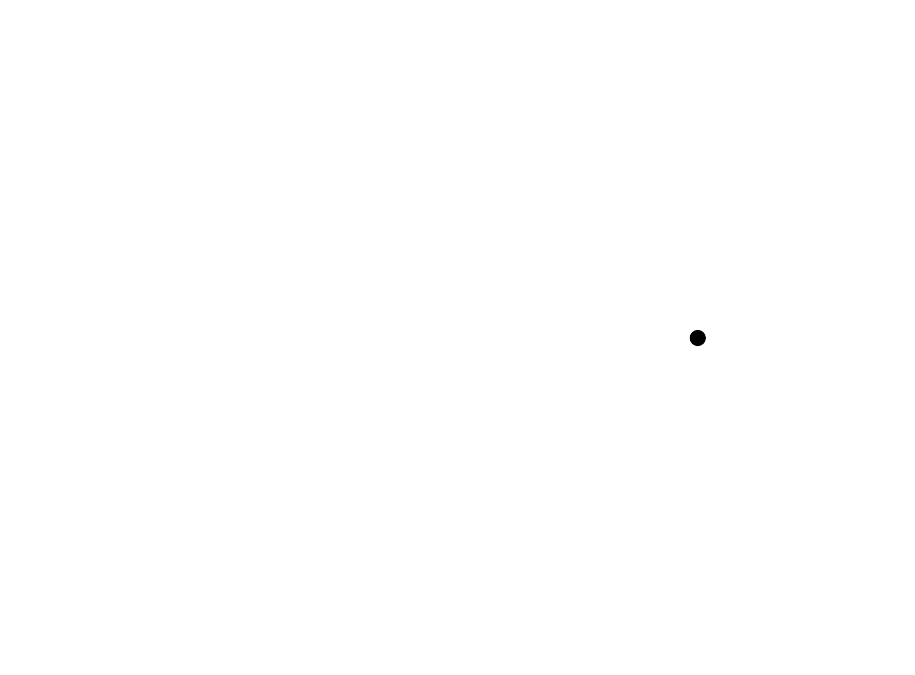 What do you notice? What do you wonder?5.2: Dilation or Violation?Here’s a triangle . Points  and  are the midpoints of 2 sides.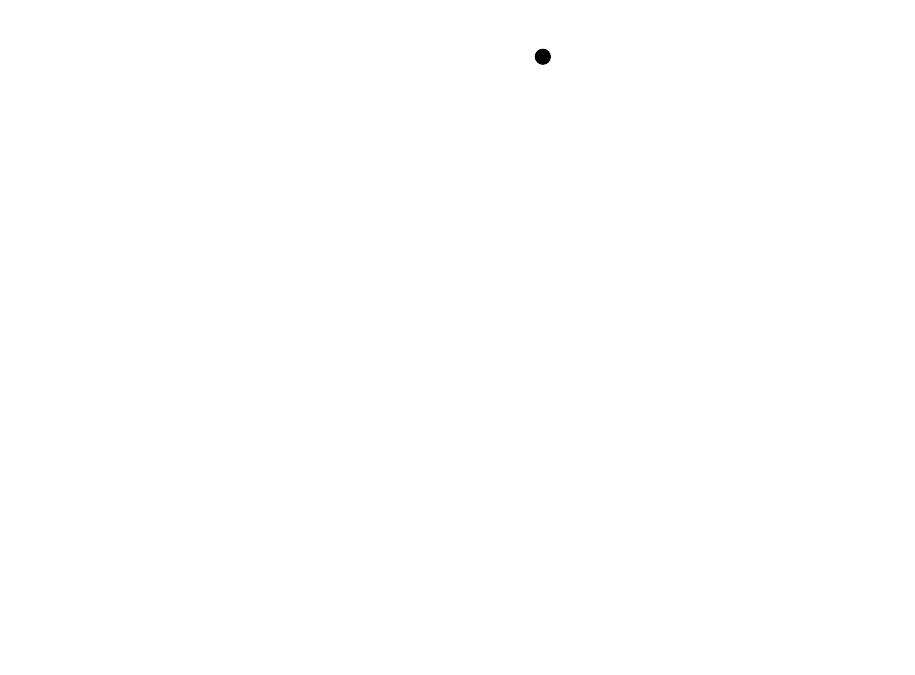 Convince yourself triangle  is a dilation of triangle . What is the center of the dilation? What is the scale factor?Convince your partner that triangle  is a dilation of triangle , with the center and scale factor you found.With your partner, check the definition of dilation on your reference chart and make sure both of you could convince a skeptic that  definitely fits the definition of dilation.Convince your partner that segment  is twice as long as segment .Prove that . Convince a skeptic.5.3: A Little Bit Farther NowHere’s a triangle .  is  of the way from  to .  is  of the way from  to .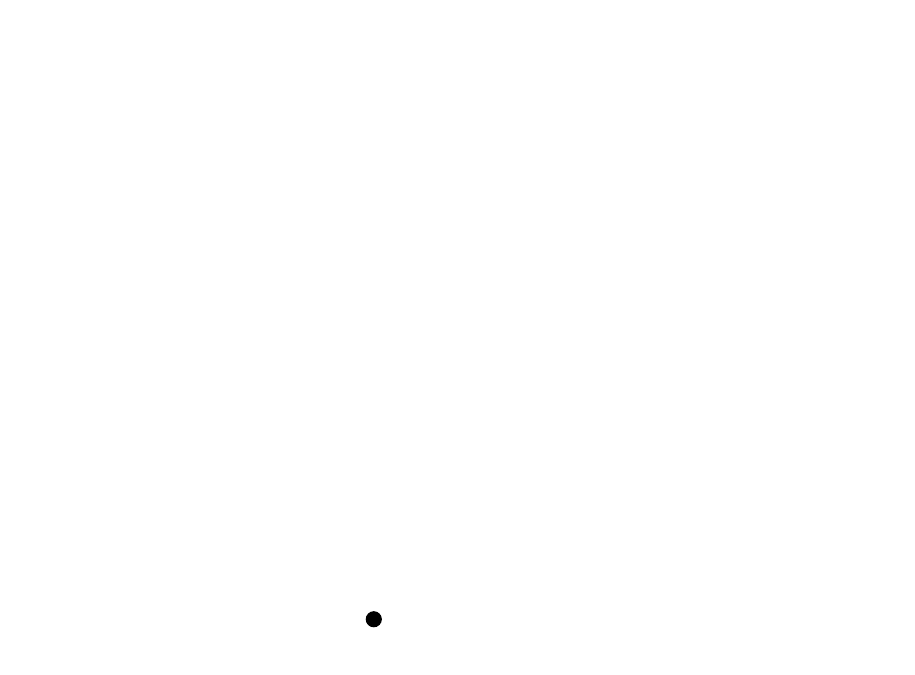 What can you say about segment , compared to segment ? Provide a reason for each of your conjectures.Are you ready for more?Dilate triangle  using a scale factor of -1 and center .How does  compare to ?Are , , and  collinear? Explain or show your reasoning.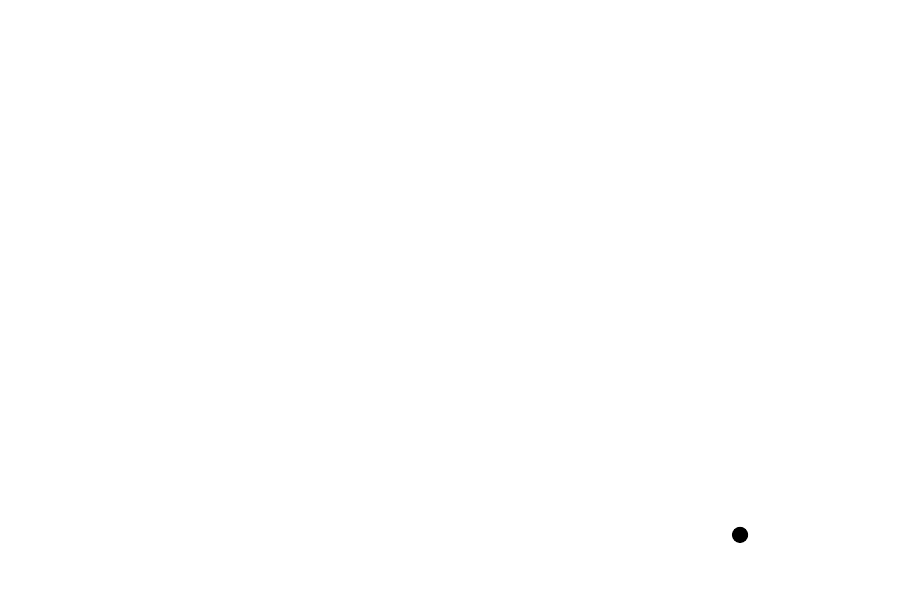 Lesson 5 SummaryLet's examine a segment whose endpoints are the midpoints of 2 sides of the triangle. If  is the midpoint of segment  and  is the midpoint of segment , then what can we say about  and triangle ?Segment  is parallel to the third side of the triangle and half the length of the third side of the triangle. For example, if , then . This happens because the entire triangle  is a dilation of triangle  with a scale factor of .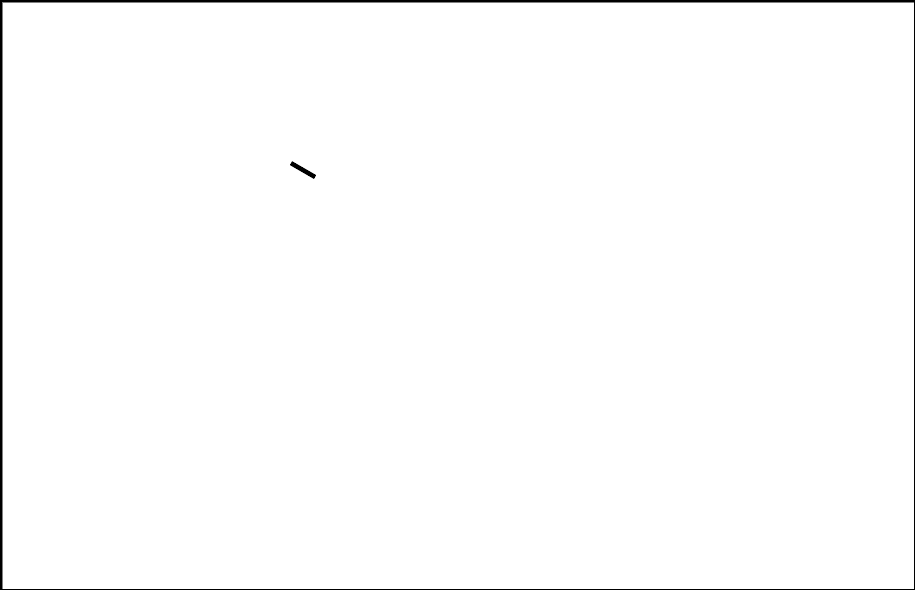 In triangle , segment  divides segments  and  proportionally. In other words, =. Again, there is a dilation that takes triangle  to triangle , so  is parallel to  and we can calculate its length using the same scale factor.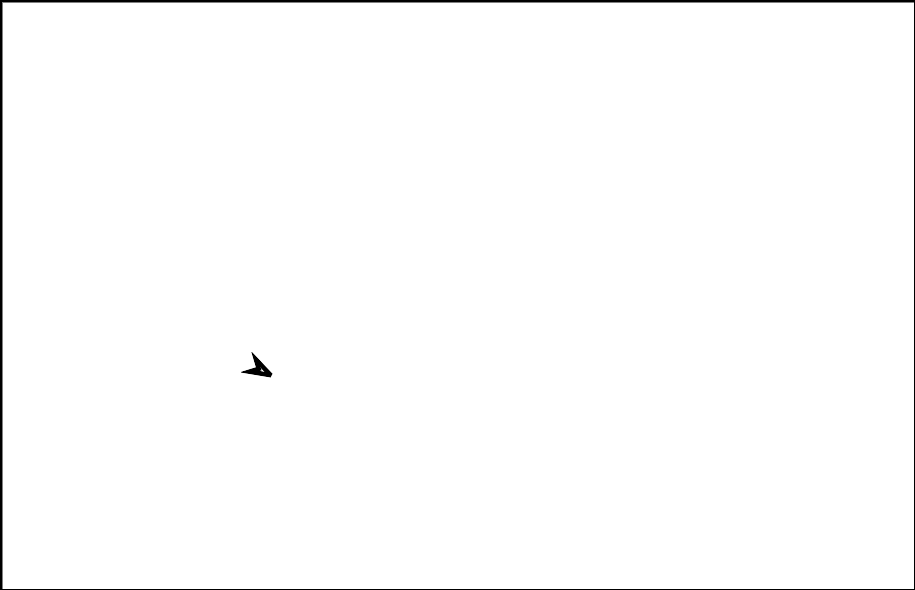 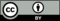 © CC BY 2019 by Illustrative Mathematics®